Ton livre de : Je m’habille et… je te croque !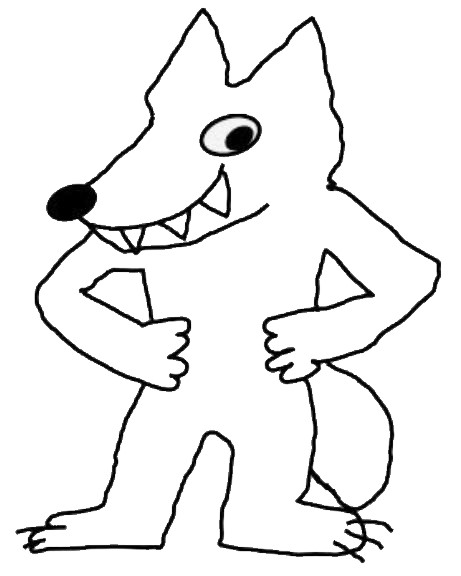 Coucou ! Je suis le loup-garou.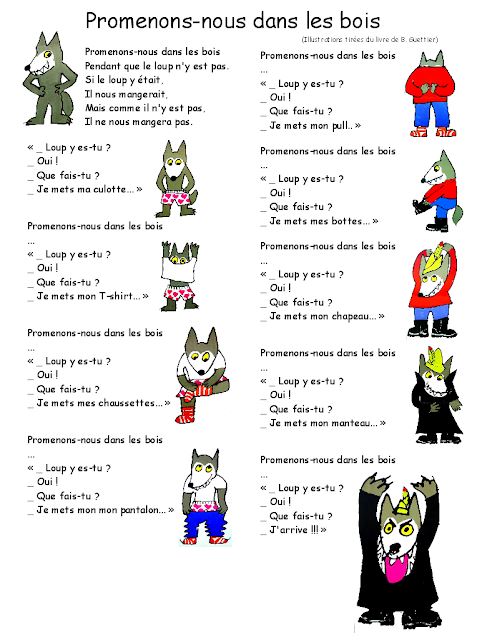 Voici les paroles de la ronde ; invite tes parents, tes frères et sœurs et                   imagine que tu es le loup… !                                        Je mets ma culotte.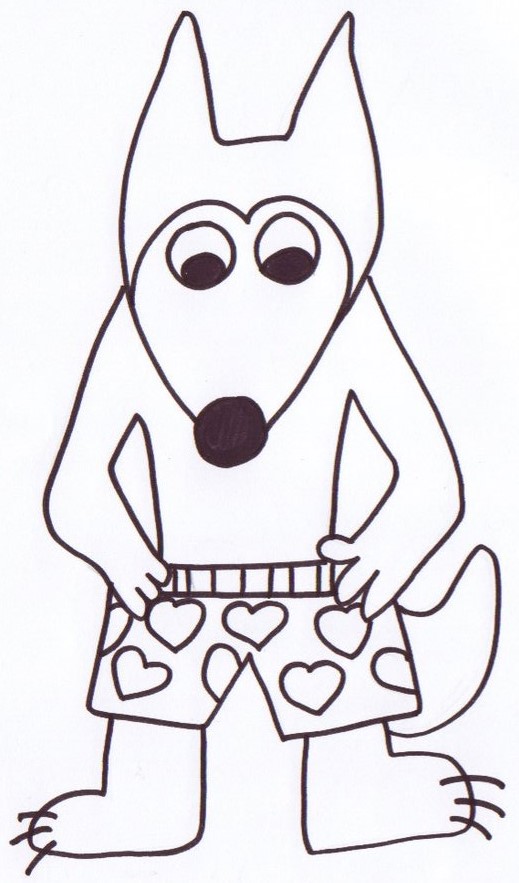                       Découpe les images en couleur et associe chaque                                      dessin à  la bonne photographie. Nomme chaque vêtement.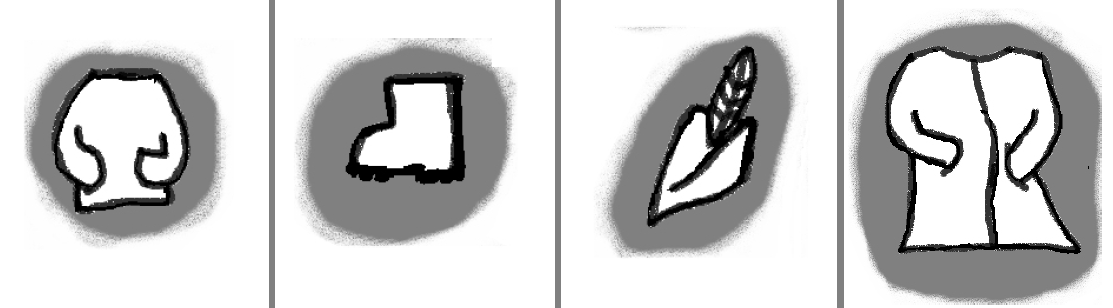 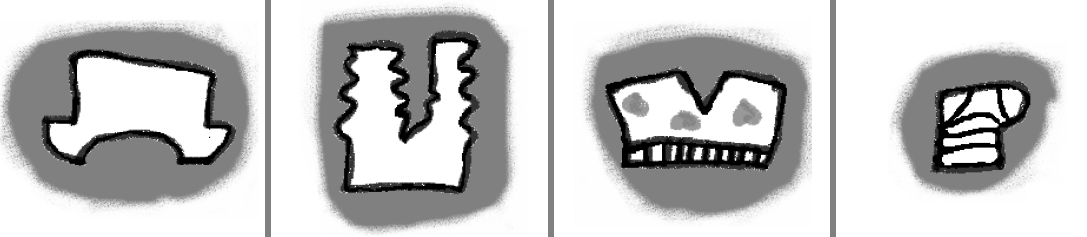 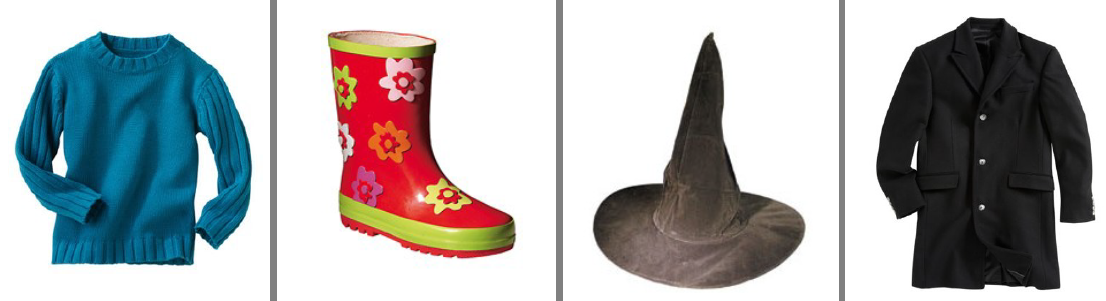 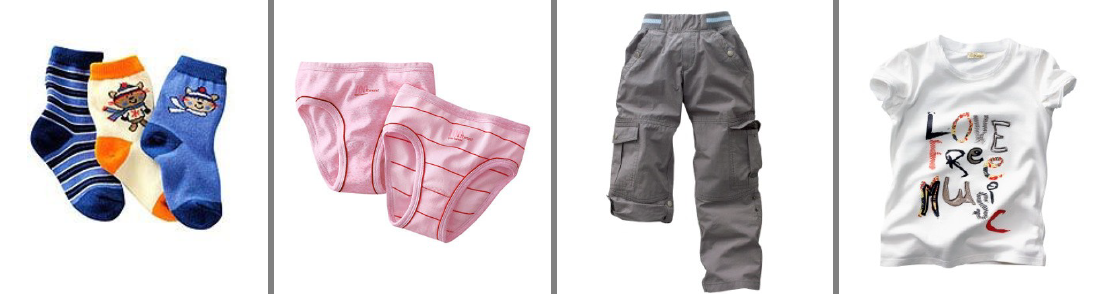 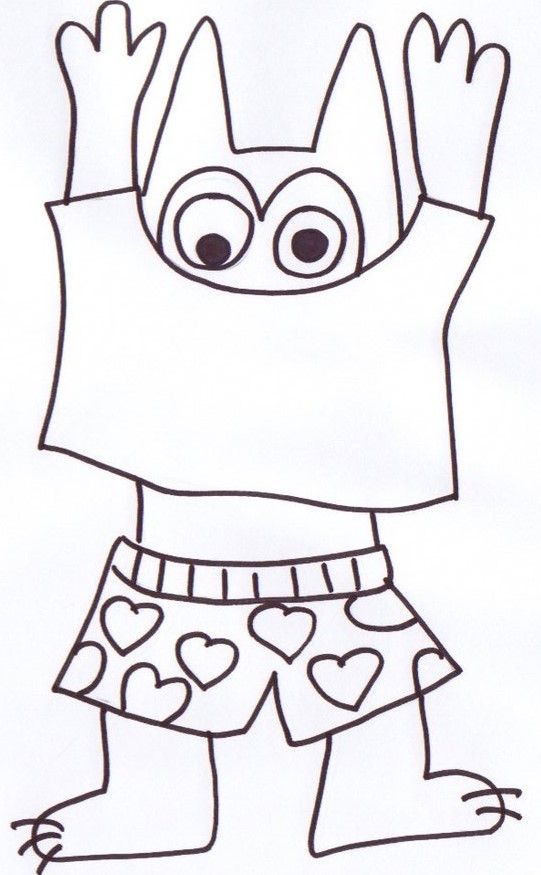                                   Je mets mon tee-shirt.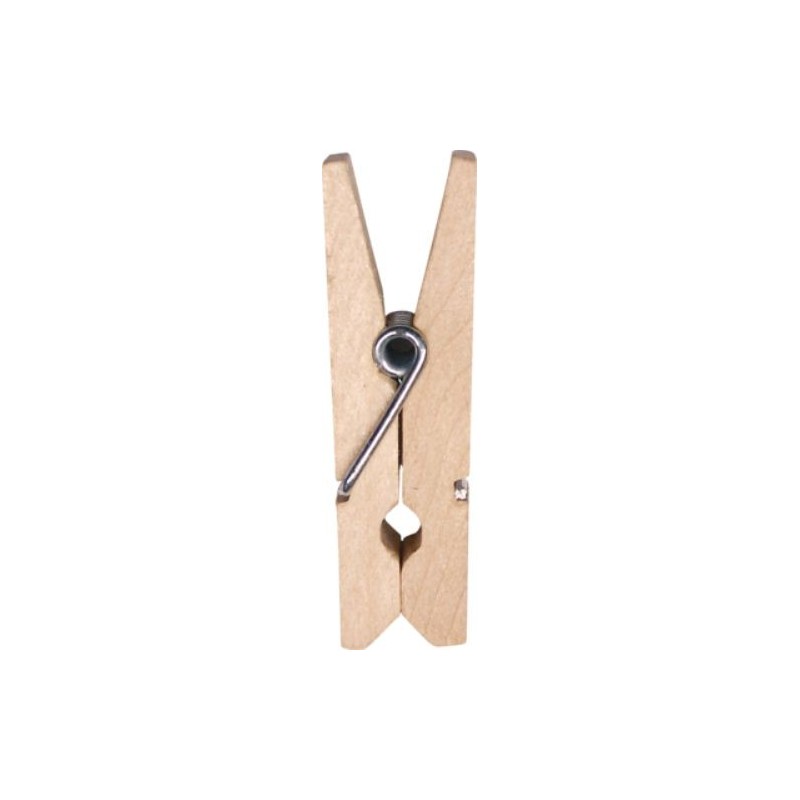 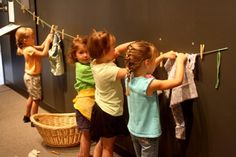 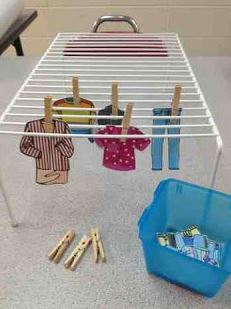 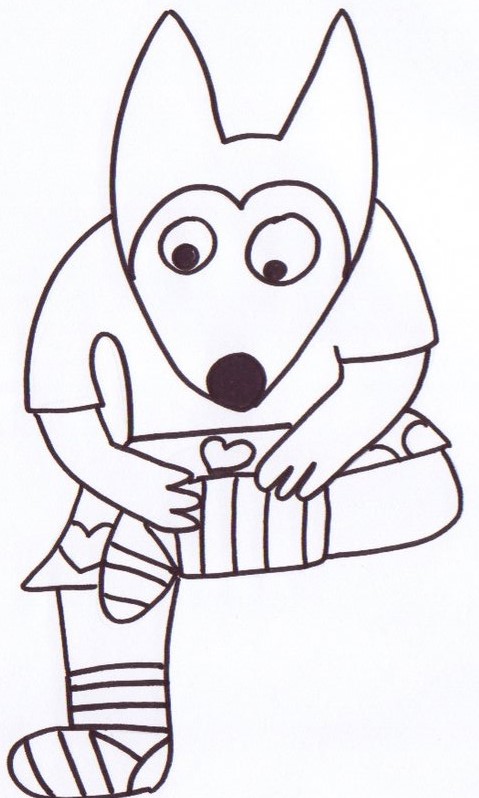                                Je mets mes chaussettes. 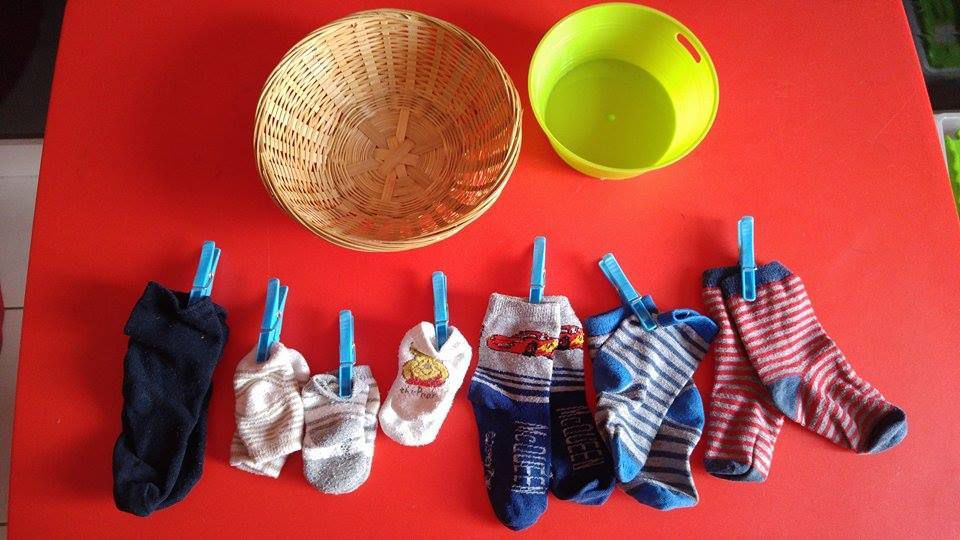 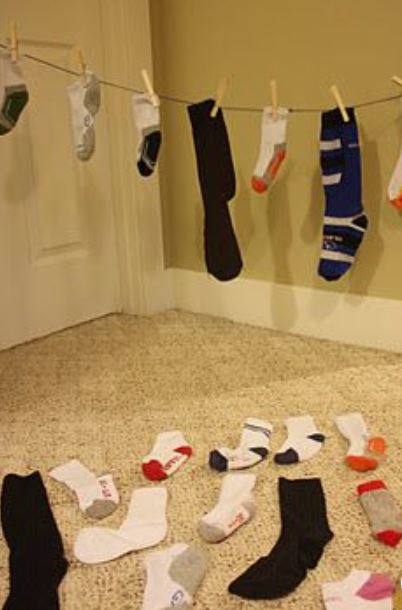 Demande à maman les chaussettes de la maison… essaie de reconstituer                 toutes les paires !Afin de poursuivre le jeu, tu peux aussi, si tu en as envie, te servir du fichier joint (jeu des paires de chaussettes – à colorier). 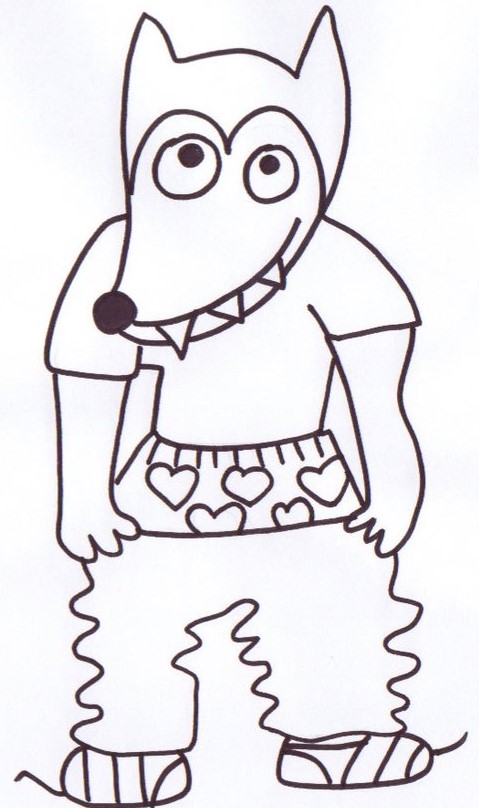                                   Je mets mon pantalon.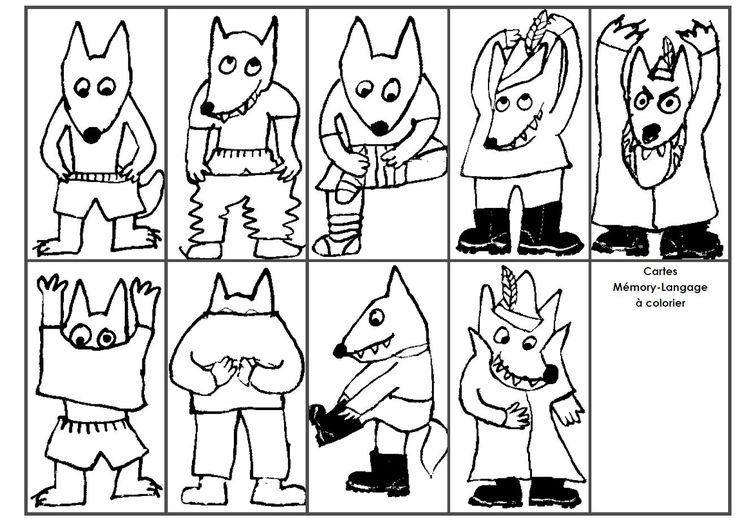 Imprime cette page 2 fois ; découpe et colorie les images : ton jeu de mémory               est prêt !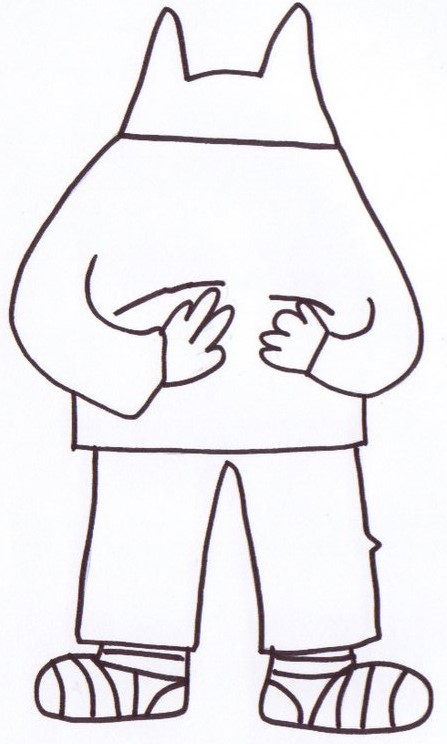                              Je mets mon pull. 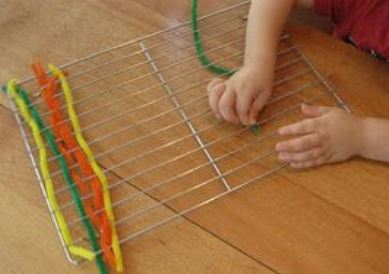 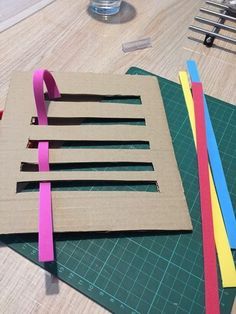 Préparons les mailles du pull du loup !Voici un atelier de tissage :Emprunte à ta maman une grille ou préparez ensemble un support en carton ; Tu peux utiliser de la laine ou des bandes de papier… C’est parti : une fois au-dessus ; une fois en –dessous…                             Je mets mes bottes. 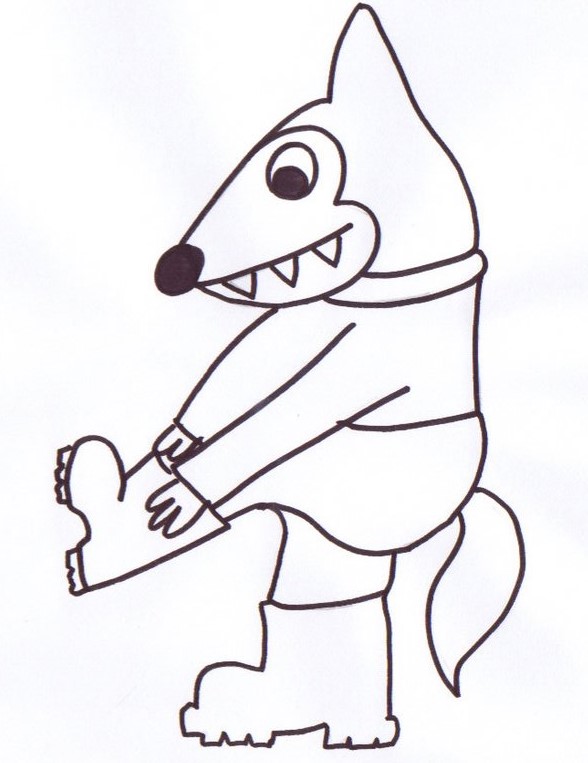 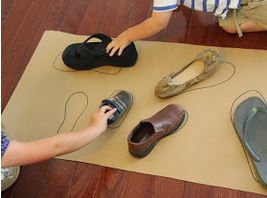 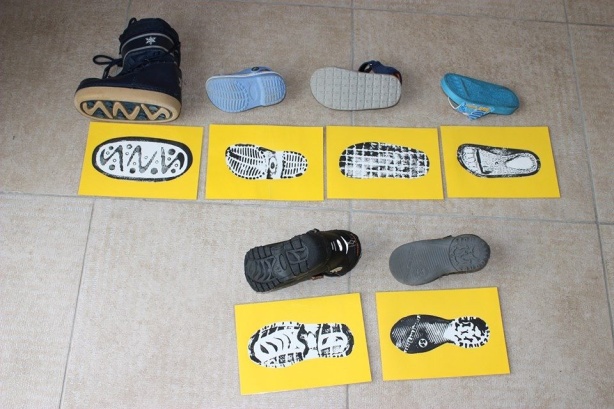                                 Je mets mon chapeau.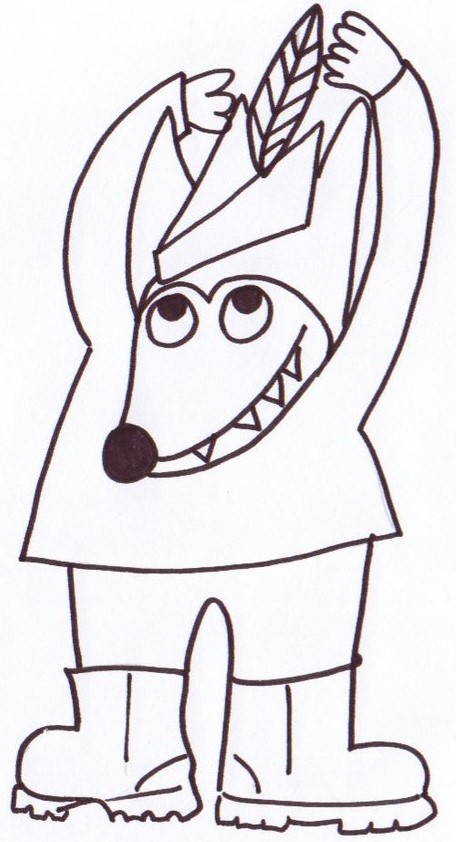 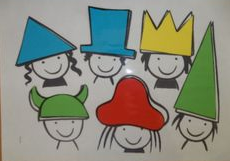 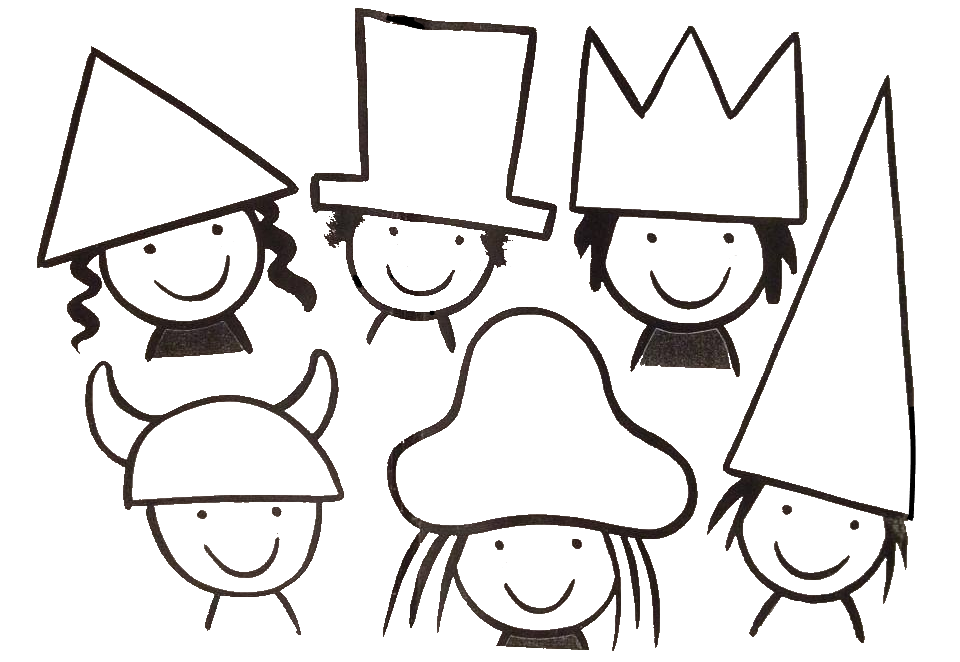 Découpe puis colle les chapeaux de tous ces personnages dans du papier de couleur. Tu trouveras les modèles à la fin de ce livret. 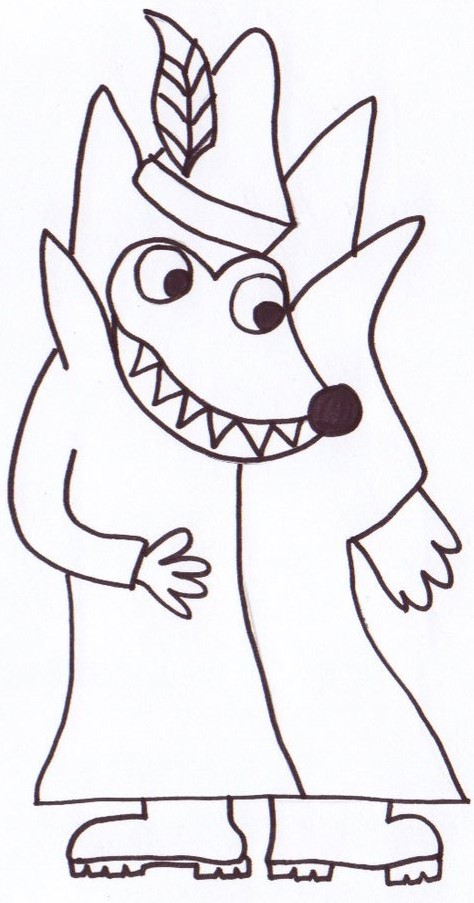                                Je mets mon grand manteau et…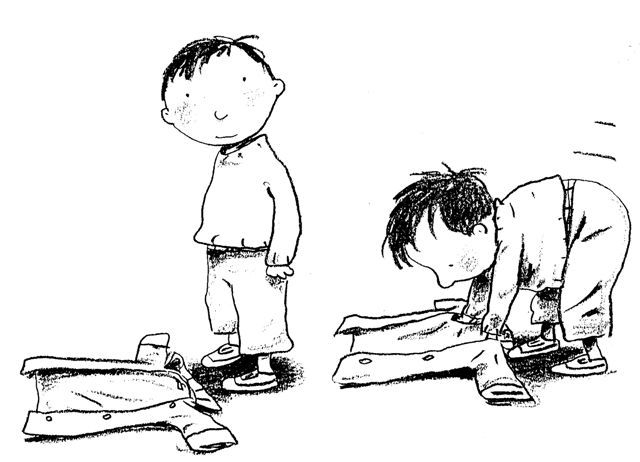 Et toi, sais-tu enfiler ton manteau tout seul… observe ce petit garçon et                    entraîne-toi à faire comme lui ! 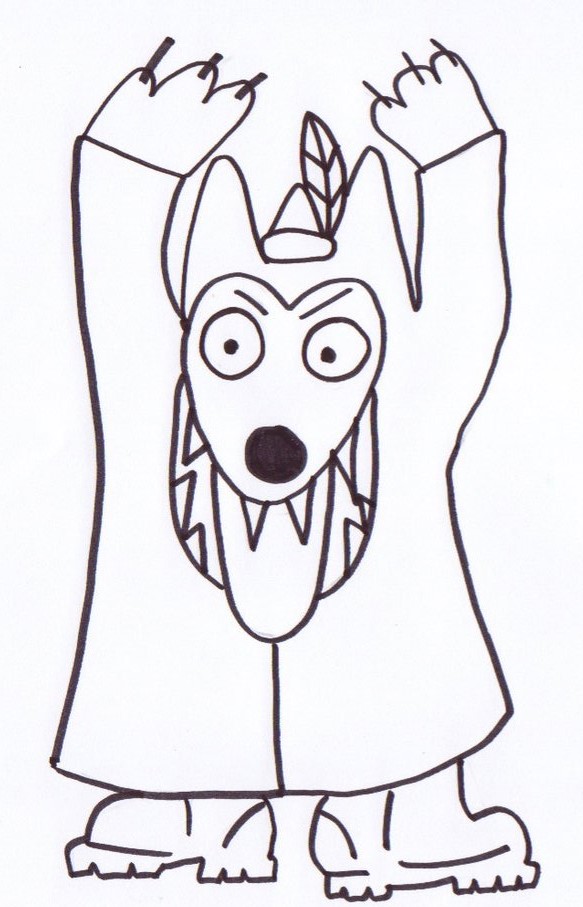                                 J’arrive !!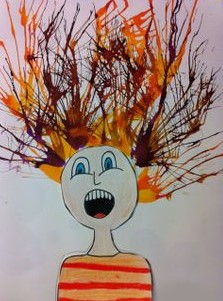 Au secours, voilà le loup !Prends une paille et de l’encre ou de l’eau teintée… et souffle pour faire                          tes cheveux qui se dressent sur la tête ! Annexe : Les chapeaux des enfants pour l’atelier découpage. 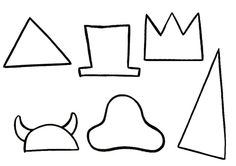 Tu peux aussi faire ton propre chapeau… vois celui-ci comme il est drôle !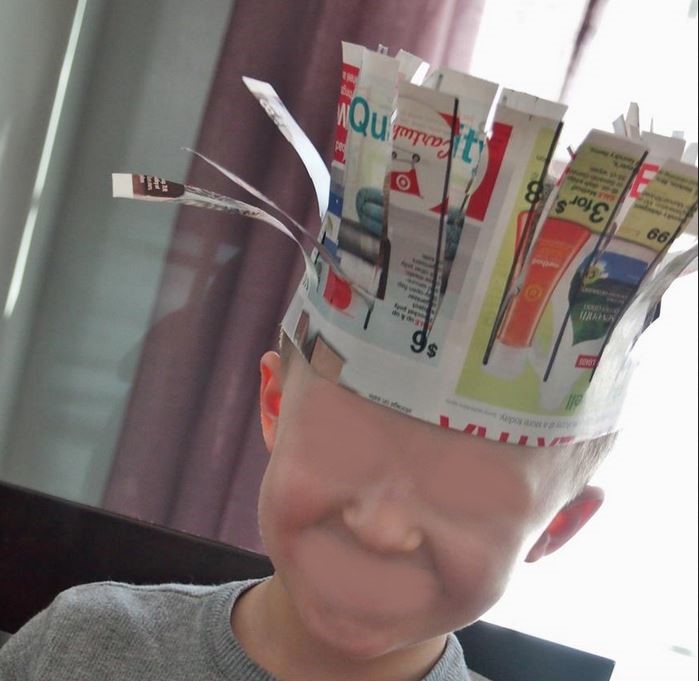 